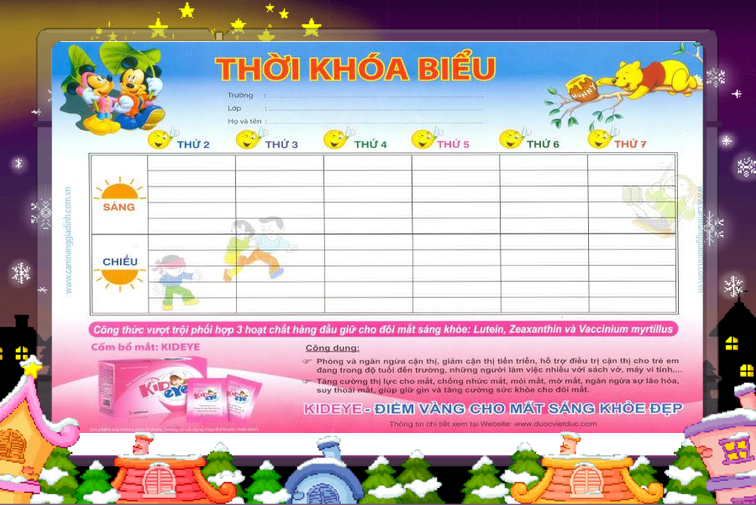 THỜI KHOÁ BIỂU                                                     (Khối mẫu giáo Nhỡ)TRƯỜNG MẦM NON KIM LAN
ThứThời gianThứ haiThứ baThứ tưThứ nămThứ sáuTUẦN 1+3THỂ DỤCKPKHTOÁNTẠO HÌNHVĂN HỌCTUẦN 2+4THỂ DỤCKPKHTOÁNTẠO HÌNHÂM NHẠC